 H O T Ă R Â R E A  Nr.  92din  20 iulie 2016privind aprobarea  rectificării bugetului de venituri și cheltuieli al Spitalului Municipal  Dej și modificării Listelor de investiții pe anul 2016Consiliul local al Municipiului Dej, întrunit în ședința ordinară din data de 20 iulie 2016,     Având în vedere proiectul de hotărâre, prezentat din iniţiativa primarului Municipiului Dej, întocmit în baza Raportului Nr. 16.072 din data de 12 iulie 2016, al Direcției Economice din cadrul Primăriei Municipiului Dej, prin care se propune spre aprobare rectificarea bugetului de venituri și cheltuieli al Spitalului Municipal Dej și a Listei de investiții pe anul 2016, proiect avizat favorabil în ședința de lucru a Comisiei economice din data de 20 iulie 2016; În conformitate cu: prevederile art. 44, alin. (4), art. 45, alin. (2) și art. 48 din Legea Nr. 273/2006 - lege privind finanţele publice locale, cu privire la rectificarea bugetului de venituri și cheltuieli; Ținând cont de prevederile art. 36,  alin. (4),  lit. a), art. 45, alin.  (2), lit. a) din Legea administraţiei publice locale Nr. 215/2001, republicată, cu modificările şi completările ulterioare,H O T Ă R Ă Ş T E: 	Art. 1.  Aprobă rectificarea bugetului de venituri și cheltuieli al Spitalului Municipal Dej și modificarea Listelor de invesțií pe anul 2016, conform Anexelor care fac parte din prezenta hotărâre. Art. 2. Cu ducerea la îndeplinire a prevederilor prezentei hotărâri se încredințează Direcția Economică  din cadrul Primăriei Municipiului Dej și Direcția Economică din cadrul Spitalului Municipal Dej.                                                 Preşedinte de şedinţă,Giurgiu GheorgheNr. consilieri în funcţie -  18						Nr. consilieri prezenţi   -  17 Nr. voturi pentru	   -  17	Nr. voturi împotrivă	   -   	Abţineri	               -  			        Contrasemnează,                                                                                                   Secretar                                                                                               Jr. Pop Cristina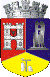 ROMÂNIAJUDEŢUL CLUJCONSILIUL LOCAL AL MUNICIPIULUI DEJStr. 1 Mai nr. 2, Tel.: 0264/211790*, Fax 0264/223260, E-mail: primaria@dej.ro